8.12.21В рамках реализации программы по профилактике наркомании и табакокурения начальник отдела УКОН МВД по РД майор полиции Сейфудинова Надежда Викторовна, главный специалист КДН и ЗП Ленининского района Магомедрасулов М.А., глава п.Н.Кяхулай Абдулхамидов Р.М., главный специалист КДН и ЗП Шанавазов М.Н. и ведущицй специалист КДН и ЗП Гаджиева П.И.  .Р.РРракрпкрпкркролапито в актовом зале школы провели беседу с учащимися 7-9 классов  по теме «Мы за здоровый образ жизни».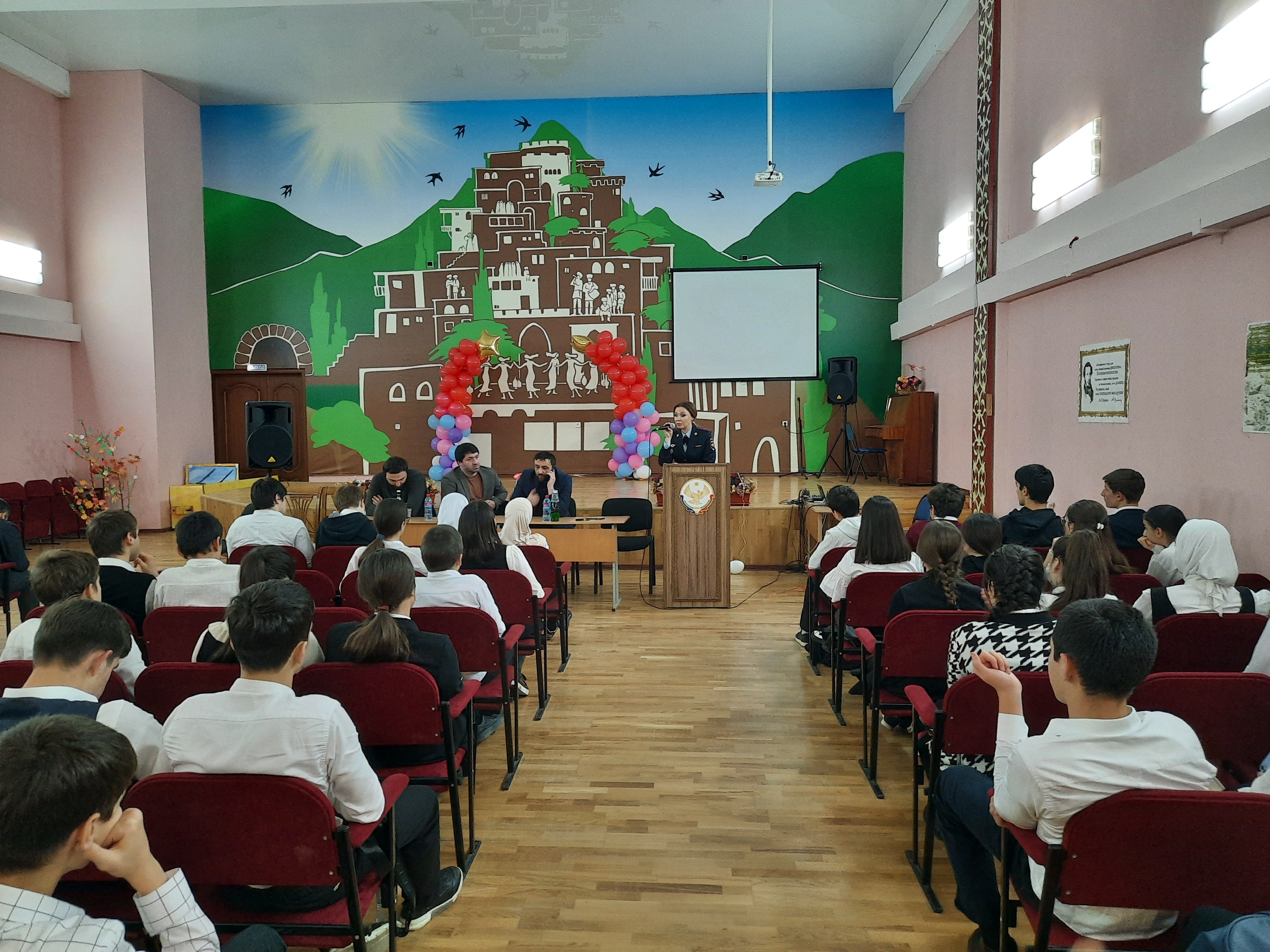 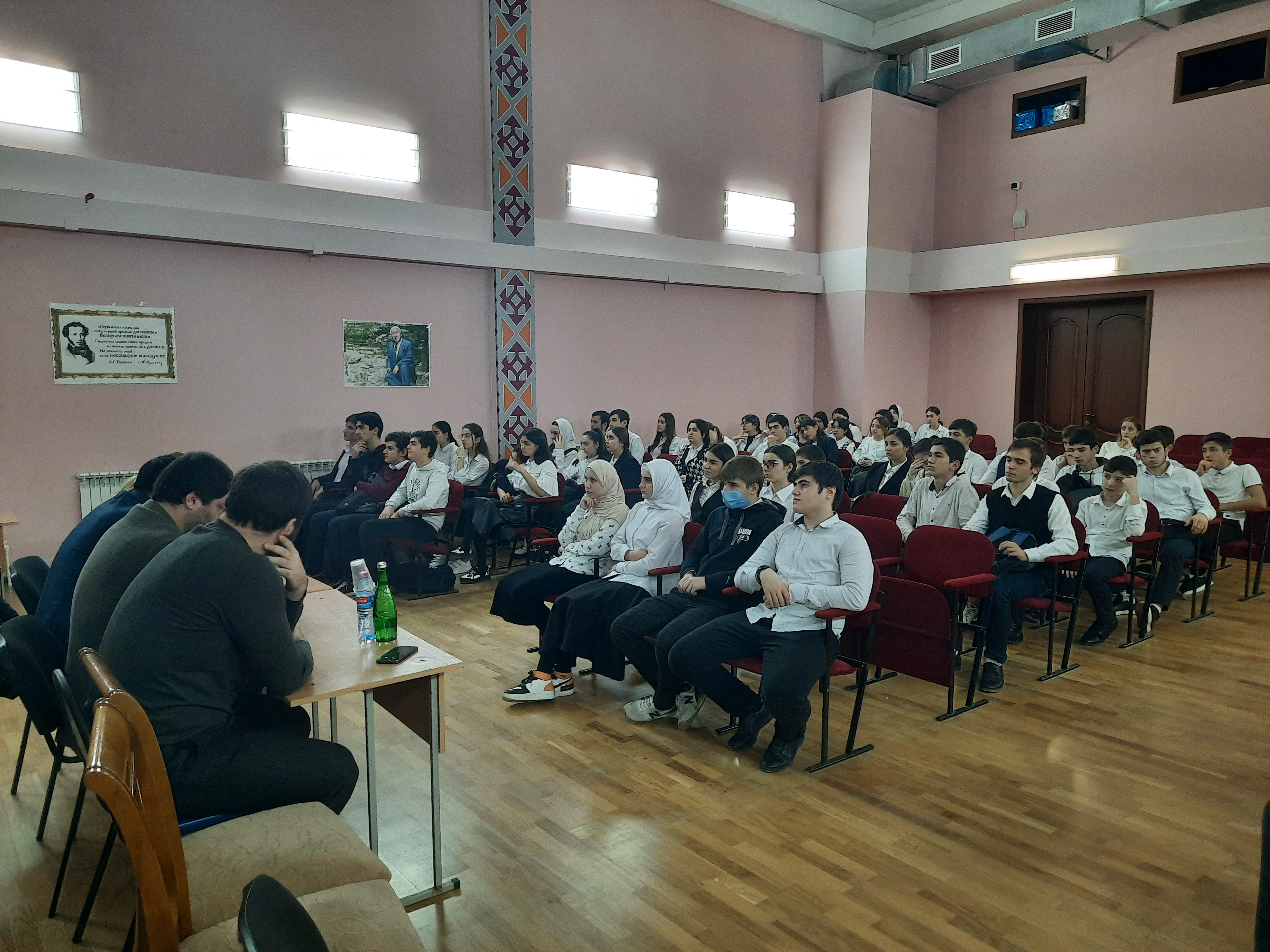 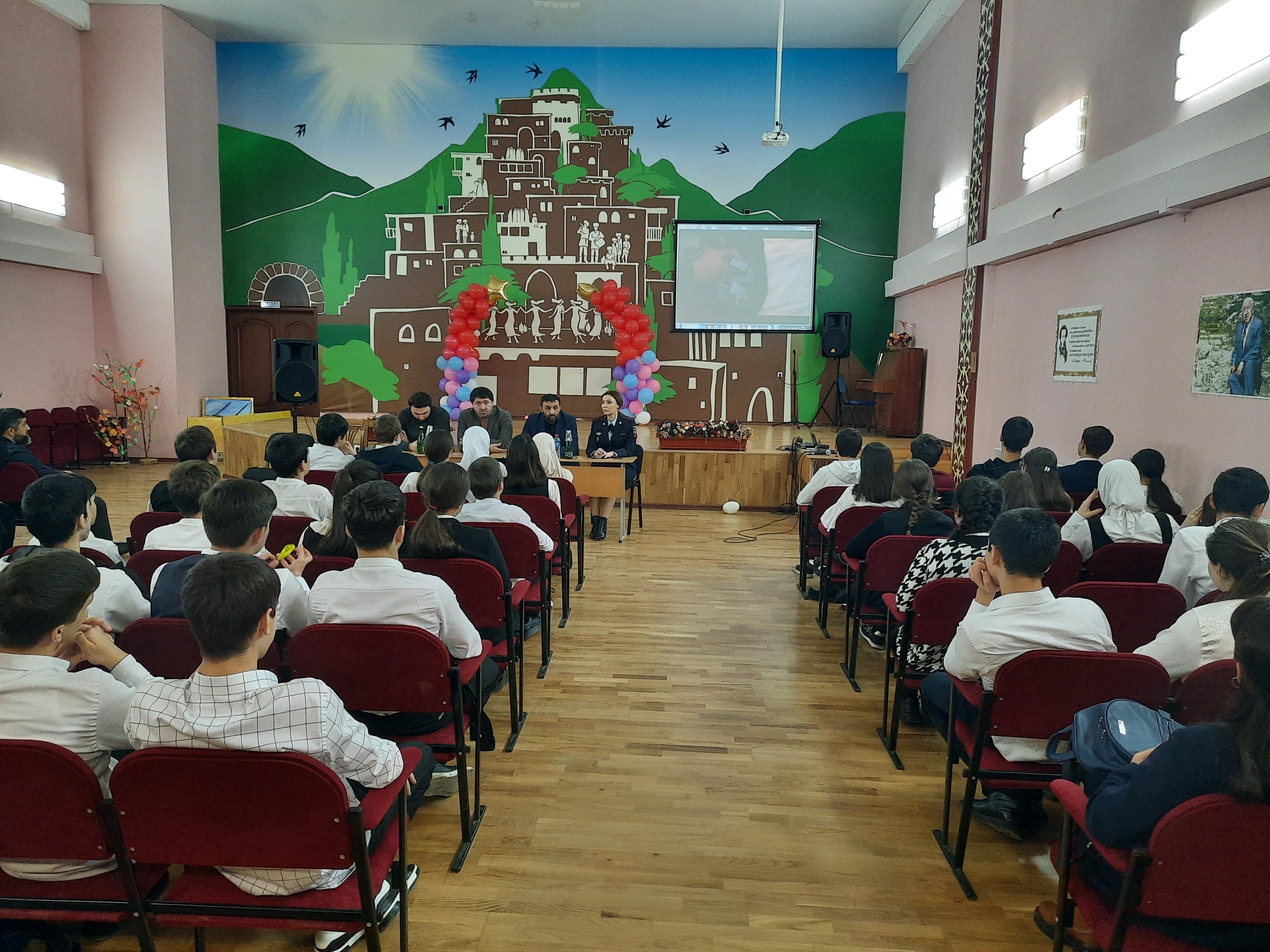 